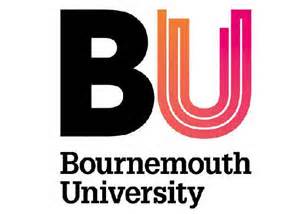 Bournemouth University Charity Impact Fund Application for fundingBournemouth University has a small amount of funding available to facilitate engagement and research with charitable organisations.  The purpose of the funding is to:Increase engagement with charities in order to further the impact of BU’s research,To increase the amount of research undertaken collaboratively with charities,Encourage future funding bids with charitable partners.The fund can be used flexibly, providing a strong case can be made and the assessment criteria are met.  Funding could be used to fund travel, equipment, merchandise or event costs etc.  General conference attendance will not be funded, but networking activities at a conference or running a specific event at a conference will be eligible. All funding will need to be spent by 31 July 2020.  EligibilityThe fund is open to all researchers across Bournemouth University, including those who are already working with charitable organisation and those who would like to build up new networks.  In particular, the panel would welcome the following types of applications:Small travel grants of up to £200 to help facilitate new relationships with charitable organisations,Projects of up to £2,500 which will either facilitate new relationships with charities or build on existing research collaborations.  Applicants will require a supporting statement from the charity they intend to work with.Assessment criteriaApplications will be considered and scored by the Charity Impact Funding Panel. The panel will give each application a score out of 20, based on how well they score against the criteria outlined below. These are equally weighted with each criterion carrying a total possible score of 5. Applications will then be ranked with funding awarded to the highest ranked.Potential for societal impact (scored out of 5): The Panel will consider whether the proposed activity is likely to generate impact beyond academia.Potential to either create new relationships with charitable organisations or deepen existing collaborations (scored out of 5): The Panel will assess whether the proposed activity will help to contribute to increased engagement and collaboration with charities.Scope for future collaboration beyond the lifetime of the funding (scored out of 5): The Panel will consider whether the proposed activity has potential to lead to further collaborations.Potential for scholarly output (scored out of 5): The Panel will assess whether or not the proposed activity will lead to research outputs.Colleagues in receipt of the funds will be asked to produce a brief report within three months of the close of their project, detailing progress, outcomes and intended impact which will be shared with relevant audiences internally. This will be returned to charityimpact@bournemouth.ac.uk.TimescalesTo apply, please complete and submit the application form by 5pm on Wednesday 31 July.  Applications must be sent to charityimpact@bournemouth.ac.uk. Applications will then be reviewed by the Panel in August and recommendations made for funding to RPMC in September.  Decisions will be communicated to applicants by the end of September.If you have any questions, please email charityimpact@bournemouth.ac.uk. Name of lead applicant (project lead)Please select your career stageEarly Career ResearcherMid-Career ResearcherMember of the Professoriate FacultyName(s) and Faculty / Faculties of collaboratorsProposal titlePlease be as concise as possibleREF Unit of Assessment(s)Indication of which REF Unit of Assessment(s) the project would be associated withWhich BU Fusion theme(s) apply to your area of research and impact?The Fusion themes are: Business and economic stability,Digital and technological futures,Environment, culture and heritage,Global security,Health and wellbeing.Which of BU’s Strategic Investment Areas (SIAs) apply to your area of research and impact?The SIAs are:Animation, simulation and visualisation,Medical science,Sustainability, low carbon technology, materials science,Assistive technology.Which of the UN Sustainable Development Goals apply to your area of research and impact?The SDGs are:No poverty,Zero hunger,Good health and well-being,Quality education,Gender equality,Clean water and sanitation,Affordable and clean energy,Decent work and economic growth,Industry, innovation and infrastructure,Reduced inequality,Sustainable cities and communities,Responsible consumption and production,Climate action,Life below water,Life on land,Peace and justice strong institutions,Partnerships to achieve the goal.Partner charity (or charities) Supporting statementPlease include a supporting statement from the charity you intent to work with.This is not a requirement for travel grants.Please include a supporting statement from the charity you intent to work with.This is not a requirement for travel grants.Please include a supporting statement from the charity you intent to work with.This is not a requirement for travel grants.Please include a supporting statement from the charity you intent to work with.This is not a requirement for travel grants.Please include a supporting statement from the charity you intent to work with.This is not a requirement for travel grants.Key outcomes and milestonesMust be completed by 31 July 2020.Must be completed by 31 July 2020.Must be completed by 31 July 2020.Must be completed by 31 July 2020.Must be completed by 31 July 2020.Case for support (max 500 words)Please detail how the proposed activities relate to the assessment criteria above.Please detail how the proposed activities relate to the assessment criteria above.Please detail how the proposed activities relate to the assessment criteria above.Please detail how the proposed activities relate to the assessment criteria above.Please detail how the proposed activities relate to the assessment criteria above.Intended societal impact (Max 250 words)Indication of how the project will make a difference beyond academia.Indication of how the project will make a difference beyond academia.Indication of how the project will make a difference beyond academia.Indication of how the project will make a difference beyond academia.Indication of how the project will make a difference beyond academia.Proposed expenditure Proposed expenditureQ1 October – December 2019Q2 January  – March 2020Q3 April – June 2020Q4 July 2020Proposed expenditure PTHP staff costsProposed expenditure Non-staff costs e.g. TravelAccommodation and subsistenceConference feesVenue hirePrinted materialEquipmentConsumablesJustification of resourcesPlease justify the resources you have requested above Please justify the resources you have requested above Please justify the resources you have requested above Please justify the resources you have requested above 